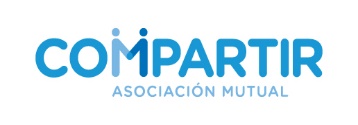 Buenos Aires, ____ de ______ 20___Señores Consejo DirectivoAsociación Mutual de Trabajadores Solidarios COMPARTIRS/DPor la presente solicito que tengan a bien otorgarme el SUBSIDIO POR CASAMIENTO, respecto del cual declaro bajo juramento reunir los requisitos, conforme la siguiente información:NOMBRE DE EL/LA ESPOSO/A:FECHA DEL CASAMIENTO: Firma del AsociadoAdjunto fotocopia autenticada del Acta de Casamiento                                                           LUGAR Y FECHA                                                           FIRMA DEL ASOCIADOIMPORTE A ABONAR: $CBU  : CUIL: CTA CTE: Buenos Aires, ACTUACION Nº VISTO:La petición formulada por el socio/a:APELLIDO Y NOMBRE:LEGAJO:	El casamiento conforme constancia adjunta:APELLIDO Y NOMBRE:FECHA DE CASAMIENTO:Y CONSIDERANDO:Que el sector Socios ha verificado el cumplimiento de los requisitos exigidos por el reglamento pertinenteQue el área Tesorería ha constatado que el solicitante no registra deuda pendiente por otros serviciosPOR ELLO,EL CONSEJO DIRECTIVO DISPONE:Autorizar el pago del beneficio de subsidio por casamiento al asociado antes referido.IMPORTE:  $ __________________________Disponerse el pase al Sector Tesorería a los efectos del pagoCumplido, regístrese por el sector Socios y procédase al archivo de las actuacionesAPELLIDO Y NOMBRE:DOC. IDENT. Nº :LEGAJO:LUGAR DE TRABAJO: